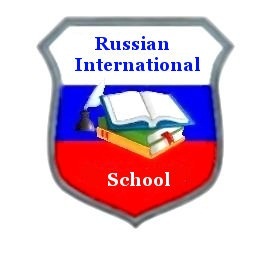     Русская Международная Школа                 2015 – 2016 учебный годПОБЕДИТЕЛИIII ШКОЛЬНОЙ УЧЕБНО-ПРАКТИЧЕСКОЙ КОНФЕРЕНЦИИ “ПЕРВЫЕ ШАГИ”НАЧАЛЬНАЯ ШКОЛА 		Гран-При - Запольский Степан    	1А  классИсследование зависимости свойств воды от концентрации соли.1 место - 	Максютина Ксения              	2А  классМузыка или математика. Как занятия музыкой помогают в изучении математики.2 место - 	Афанасьев Леонид             	2А класс   		Оптические иллюзии. Волшебство с помощью науки. 				Прокофьева Мария            	2Б  класс      	Гаджет в жизни школьника - вред или польза?3 место - 	Пьянков Никита                   1А классВыращивание кристаллов в домашних условиях.Пеффер Елизавета               	1А классОткуда берется молоко.Приз зрительских симпатийАль Исави Ринад                   1А класс        Куда девается мусор или что можно из него сделать?       СРЕДНЯЯ ШКОЛА5 – 6 КЛАССЫ1 место - 	Саблина Полина                      			6А класс           Англицизмы в речи подростков.2 место - 	Рябова Валерия, Телегина Мария 		5Б  класс    		Самооценка подростков.3 место - 	Попова Ксения, Нагорная Екатерина, Черепанов Иван  6А  класс   Декаративно-прикладное творчество как инструмент для приобщения к народной  культуре.7 – 8 КЛАССЫ1 место - 	Ахметова Татьяна, Костина Екатерина  	8А класс      Энергетическая ценность пищи.2 место - 	Петрова Анастасия, Навидченко Вероника	8А класс                   		Современное детство и его отличие от детства наших предшественников.3 место - 	 Шамрай Никита                          			7А класс                      	Влияние природных условий на характер жилищ человека.                       	Камышан Максим                     			7А класс              История геральдики.